до       ПЛОВДИВСКИ УНИВЕРСИТЕТ ”ПАИСИЙ ХИЛЕНДАРСКИ”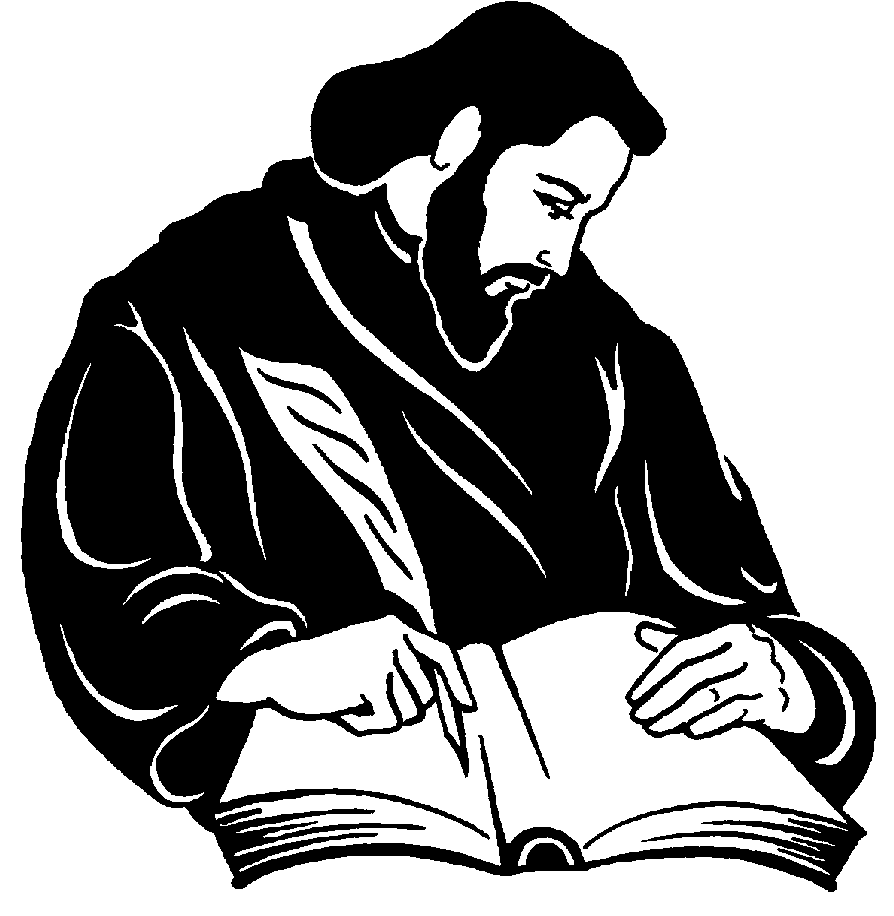 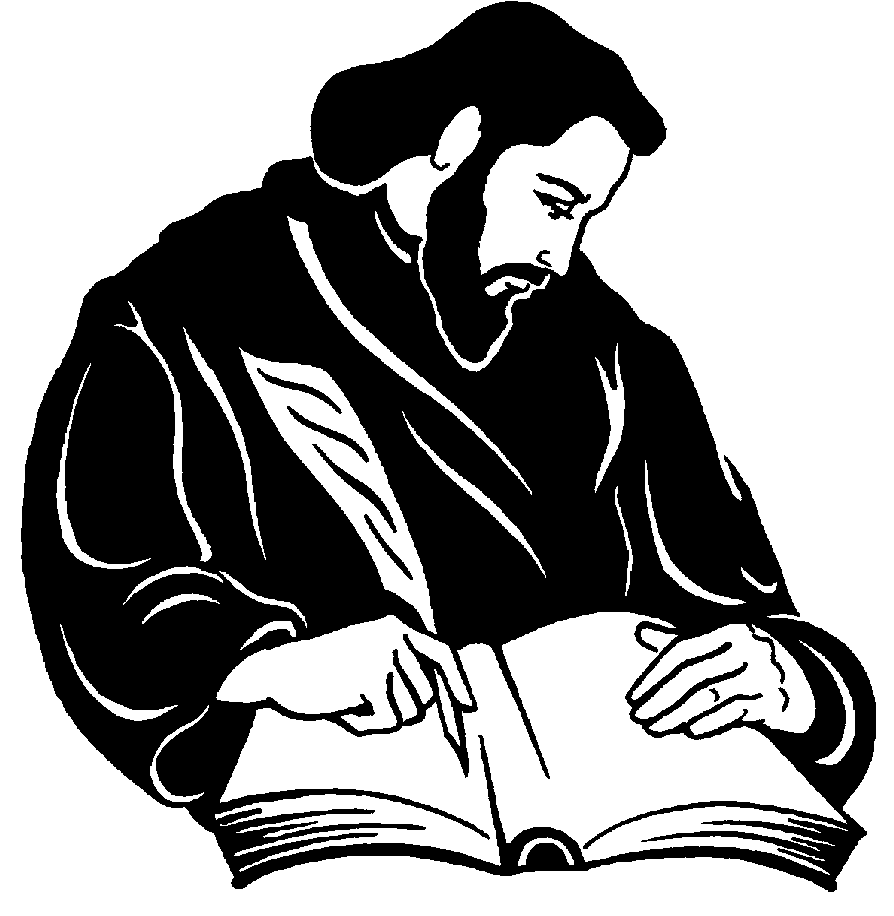                                                                       България 4000  гр. Пловдив ул. “Цар Асен” № 24 ФОРМУЛЯР ЗА ПОЛЗВАНЕ НА ЗАЛИ И ТЕХНИЧЕСКИ СРЕДСТВА В КОНФЕРЕНТЕН ЦЕНТЪР „КОМПАС” ПРИ ПУ „ПАИСИЙ ХИЛЕНДАРСКИ”Дата на попълване…….. /……… / 202… г. Име ………………………………………………........................................................................Факултет: ……………………………………….............................................................................. Тел.: ………………………………………………........................................................................E-mail: ……………………………………………........................................................................... Вид на проявата СеминарКонференцияПрезентацияСимпозиумПромоцияДискусионен форумДруга (моля, посочете вида проява)………………………………………………………………………………………............ ................................................................................................................................................ Тема: ………………………………………………………………………………………………………………………………………………………………………………………………  Дата и час на събитието: ................................................................................................................................................ Заседателна зала Мултимедиен проекторЕкранФлипчартПреносим компютър (лаптоп)ИнтернетРутер (безжичен) Зали в конферентен център:„Заседателна зала” ПУ „Паисий Хилендарски” Капацитетът на заседателната зала е до 15 души. Моля, след като формулярът бъде попълнен да бъде изпратен на djambova@uni-plovdiv.bg, заедно с допълнителна информация за събитието, снимки и/или линкове.Наложително е и да се предаде едно копие на хартиен носител на Полина Джамбова или Илиана Саханджиева - блок „А”, поделение „Научнопроектна дейност”. Телефон за връзка:032/261 384 , djambova@uni-plovdiv.bg, Полина ДжамбоваПодпис: ……………………